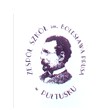 ................................(Miejscowość i data)...................................................................... Imię i nazwisko rodzica/opiekuna prawnego ZGODA NA PODAWANIE LEKÓWWyrażam zgodę na podanie mojemu dziecku ...................................................................... klasa............. leków: (przeciwbólowych, przeciwzapalnych, przeciwgorączkowych, rozkurczowych, innych: ………………………………………………..…….) w doraźnych przypadkach podczas mojej nieobecności. Oto grupa leków, których moje dziecko nie może przyjmować:............................................................................................................................................................................................................................................................................................................................................................              ………………………………..          Podpis rodzica/opiekuna prawnego ................................(Miejscowość i data)...................................................................... Imię i nazwisko rodzica/opiekuna prawnego ZGODA NA PODAWANIE LEKÓWWyrażam zgodę na podanie mojemu dziecku ...................................................................... klasa............. leków: (przeciwbólowych, przeciwzapalnych, przeciwgorączkowych, rozkurczowych, innych: ………………………………………………..…….) w doraźnych przypadkach podczas mojej nieobecności. Oto grupa leków, których moje dziecko nie może przyjmować:............................................................................................................................................................................................................................................................................................................................................................             ………………………………..          Podpis rodzica/opiekuna prawnego